Муниципальное бюджетное образовательное учреждение дополнительного образования «Саянский районный Центр детского творчества»СОГЛАСОВАНО:Заместитель директора поучебно – воспитательной работеМБОУ СРЦДТО.В.Лоснякова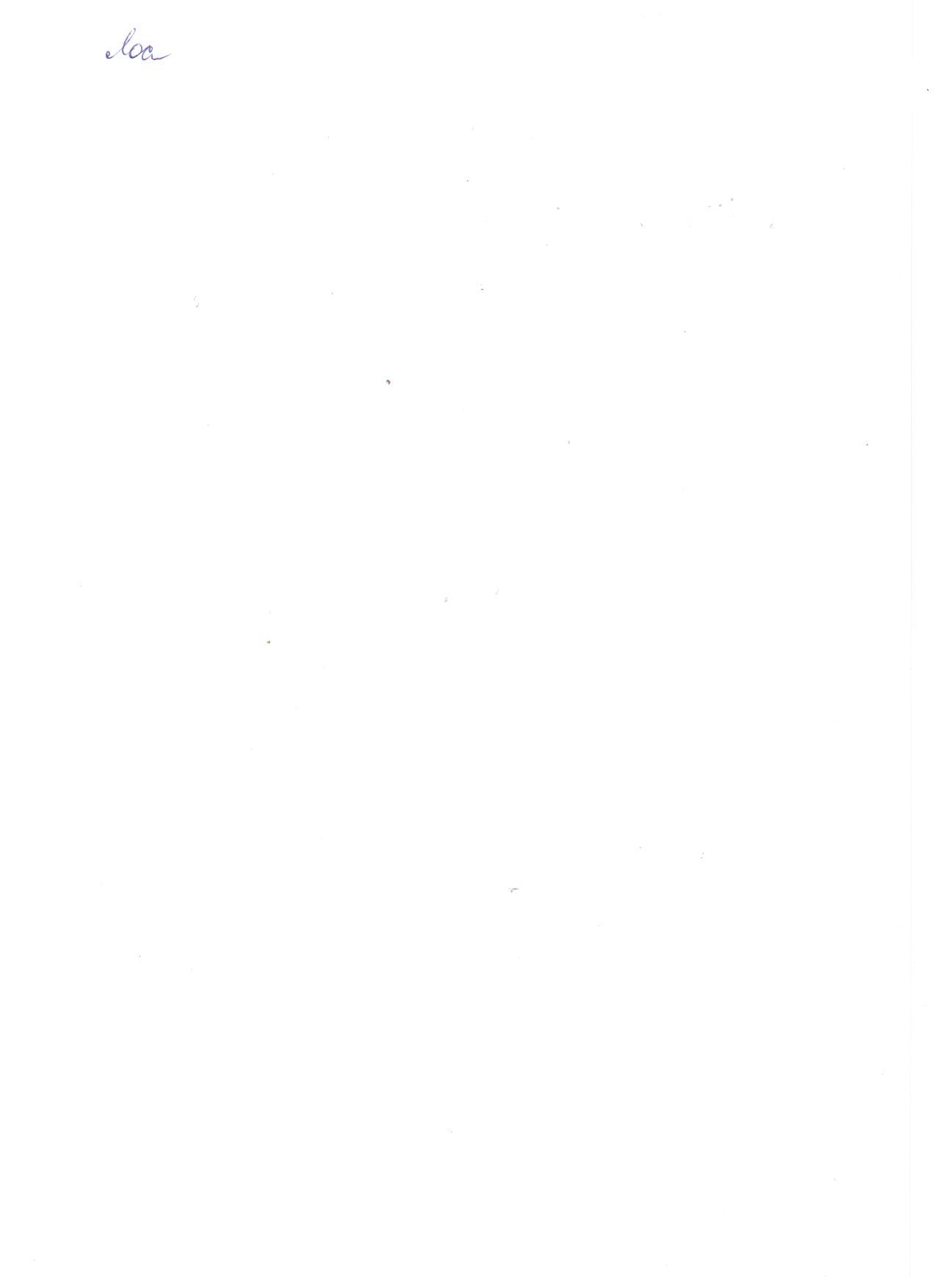 РАБОЧАЯ ПРОГРАММА НА 2020- 20221 уч. годк дополнительной общеобразовательной общеразвивающей программе
социально-педагогической направленности «Веселый английский»Уровень программы:       стартовыйСрок реализации: 1 годВозраст обучающихся: 6-7 летНомер группы-1, 2Автор: педагог дополнительного образования
Кобяк  Елена Святославовнас.Агинское  2020 г.Пояснительная запискаДанная программа имеет социально-педагогическую направленность и  призвана обеспечить усвоение базовых основ английского языка, а также ознакомление с культурой, традициями и обычаями Великобритании.Программа имеет стартовый уровень сложности.Цель программы – создание условий для успешного развития у ребенка лингвистических способностей и первого опыта элементарных навыков говорения на английском языке. Задачи:Обучающие:- приобщить ребенка к самостоятельному решению коммуникативных задач на английском языке в рамках изученной тематики;- формировать у учащихся речевую, языковую, социокультурную компетенцию;- научить элементарной диалогической и монологической речи;- изучить основы грамматики и практически отработать применения этих правил в устной разговорной речи;- выработать у учащихся навыки правильного произношения английских звуков и правильного интонирования высказывания;Развивающие:- создать условия для полноценного и своевременного психологического развития ребенка;- развивать мышление, память, воображение, волю;- расширять кругозор;- формировать мотивацию к познанию и творчеству;- ознакомить с культурой, традициями и обычаями страны изучаемого языка;- развивать фонематический слух;Воспитательные:- воспитывать у детей устойчивого интереса к изучению нового языка;- воспитывать уважение к образу жизни людей страны изучаемого языка;- воспитывать чувство толерантности. Сроки реализации программы, режим занятий, наполняемость групп.Программа рассчитана на 72 часа в год, 2 раза в неделю по 2 часа по вторникам и четвергами. Продолжительность занятия 30 минут. Возраст учащихся 6-7 лет.Формы проведения занятий.Ведущей формой организации занятий является групповая работа. Во время занятий осуществляется индивидуальный и дифференцированный подход к детям. Учебный материал подается в игровой форме, не утомительной для ребенка. Различные творческие задания будут способствовать развитию воображения и помогут лучше усвоить пройденный материал на занятии. Обучение проводится с опорой на родной язык, но постепенно переходит на иностранный. Направлена программа на быстрое и качественное овладение разговорным английским языком (усвоение алфавита, правильно называть цвета, считать до 10, рассказывать о себе и своей семье и так далее). Ребенку придется прослушивать сказки, дорисовывать предметы и придумывать рифмовки, раскрашивать, соединять точки, находить спрятавшихся зверюшек, делать аппликации и многое другое. На каждом занятии дети разучивают стишки, пословицы, песни либо рифмовки которые построены на словах и фразах, уже усвоенных ребенком. Таким образом, данная программа основывается на «коммуникативной методике». Программа предусматривает проведение занятий, интегрирующих в себе различные формы и приемы игрового обучения, проектной, литературно-художественной, изобразительной, физической и других видов деятельности.Форма обучения: очная и очно-заочная (в случае ухода на карантин) с использованием дистанционных технологий.Диагностический инструментарий и форма аттестации обучающихся.Контроль уровня обученности, знаний, умений и навыков дошкольников по английскому языку не имеет ярко выраженной формы. Контроль может быть текущим, промежуточным и итоговым. Весь контроль рекомендуется проводить в игровой форме.Текущий контроль осуществляется учителем на каждом занятий. Предлагаются следующие критерии оценивания знаний ребенка: высокая мотивация, активность, правильность произношения, внимательность, лексико -  грамматическая правильность высказывания. Текущий контроль осуществляется с целью коррекции.Промежуточный и итоговый контроль проводится после прохождения каждой темы и в конце года. Он проводится в ходе разнообразных игр, конкурсов и состязаний.Календарный учебный графикпо дополнительной общеразвивающей программе«Веселый английский для дошкольников»на 2020/2021учебный годПеречень творческих заданий, тем проектов, исследований, наблюдений№ п/пДата проведения занятияТема занятияКоличество часовКоличество часовФорма занятия Форма контроляпримечания№ п/пДата проведения занятияТема занятияТеория Практика Форма занятия Форма контроляпримечания11,3,8,10.09Презентация программы. Комплектование групп4Дни открытых дверей. Собеседования.215.09Вводное занятие. Проведение инструктажа по ТБ.1Беседа317.09Тема 1.Привет как тебя зовут? Введение новой лексики.1Урок изучения нового материала422.09Формирование навыков аудирования.1Урок обучения умениям и навыкам524.09Формирование навыков говорения1Урок обучения умениям и навыкам629.09Формирование навыков говорения1Комбинированный урок71.10Формирование навыков диалогической речи1Комбинированный урокФронтальный и индивидуальный опрос86.10Тема 2.Что я умею? Что я не умею? Введение новой лексики1Урок изучения нового материала.98.10Формирование навыков аудирования1Урок обучения умениям и навыкам1013.10Введение новой лексики1Урок изучения нового материала.1115.10Формирование навыков говорения1Комбинированный урокИгра лексическая1220.10Тема 3. Игрушки. Введение новой лексики1Урок изучения нового материала1322.10Формирование навыков аудирования.1Комбинированный урокФронтальный и индивидуальный опрос1427.10Формирование навыков диалогической речи1Урок обучения умениям и навыкамФронтальный и индивидуальный опрос1529.10Введение новых лексических единиц1Урок изучения нового материала163.11Формирование навыков говорения1Урок обучения умениям и навыкамИгра175.11Обобщение пройденного материала1Урок обобщения и –закрепления полученных знаний и навыковИгра 1810.11Тема 4. Животные. Лесные животные .Введение новой лексики.1Урок изучения нового материала1912.11Формирование навыков аудирования1Урок обучения умениям и навыкамФронтальный опрос2017.11Домашние животные. Введение новой лексики.1Урок изучения нового материала2119.11Формирование навыков говорения1Комбинированный урок2224.11Формирование навыков аудирования1Урок обучения умениям и навыкамИндивидуальный опрос.2326.11Питомцы. Введение новой лексики1Урок изучения нового материала241.12Формирование навыков монологической речи1Комбинированный урокИгра «Лото»253.12Тема 5. Моя семья. Введение новой лексики1Урок изучения нового материала268.12Формирование навыков аудирования1Урок обучения умениям и навыкам2710.12Формирование навыков говорения.1Урок обучения умениям и навыкамФронтальный опрос.2815.12Введение новой лексики1Урок изучения нового материала2917.12Формирование навыков монологической речи1Комбинированный урокИндивидуальный опрос3022.12Обобщение пройденного материала  (промежуточная аттестация)1Урок обобщения и закрепления полученных знаний и навыков Игра3124.12Формирование навыков аудирования1Комбинированный урок.3229.12Тема 6.Цвета.Введение новой лексики1Урок изучения нового материала3331.12Формирование навыков говорения1Комбинированный урокФронтальный и индивидуальный опрос3412.01Формирование навыков диалогической речи1Урок обучения умениям и навыкамИгра 3514.01Формирование навыков монологической речи1Урок обучения умениям и навыкамФронтальный опрос3619.01Введение новой лексики1Комбинированный урок3721.01Формирование навыков аудирования1Комбинированный урок3826.01Обобщение пройденного материала1Урок обобщения и –закрепления полученных знаний и навыковИгра-путешествие3928.01Тема 7.Части тела. Введение новой лексики1Урок изучения нового материала402.03Формирование навыков говорения по теме1Урок обучения умениям и навыкам414.03Формирование навыков 9монологической речи1Урок обучения умениям и навыкамФронтальный и индивидуальный опрос429.03Формирование навыков аудирования1Комбинированный урокФронтальный и индивидуальный опрос4311.03Введение новой лексики1Урок изучения нового материала4416.03Формирование навыков диалогической речи1Комбинированный урокБеседа4518.03Обобщение пройденного материала1Урок обобщения и –закрепления полученных знаний и навыковИндивидуальный опрос4625.03Тема 8. Фрукты и овощи. Введение новых лексических единиц1Урок изучения нового материалаФронтальный опрос472.04Формирование навыков аудирования1Урок обучения умениям и навыкамБеседа по прослушанному484.04Формирование навыков диалогической речи1Комбинированный урок499.04Формирование навыков монологической речи1Урок обучения умениям и навыкамФронтальный опрос5011.04Введение новых лексических единиц1Комбинированный урок5116.04Формирование навыков говорения1Комбинированный урокЛексическая игра5218.04Обобщение пройденного материала1Урок обобщения и –закрепления полученных знаний и навыковРолевая игра «Маркет»5323.04Тема 9.Мой дом. Введение новой лексики1Урок изучения нового материала5425.04Формирование навыков аудирования1Урок обучения умениям и навыкам5530.04Формирование навыков монологической речи1Комбинированный урокИндивидуальный опрос561.05Введение новых лексических единиц1Комбинированный урок576.05Формирование навыков диалогической речи1Урок обучения умениям и навыкам588.05Формирование навыков аудирования1Комбинированный урок5913.05Обобщение пройденного материала1Урок обобщения и –закрепления полученных знаний и навыковИгра6015.05Тема 10.Одежда.Введение новой лексики1Урок изучения нового материалаФронтальный опрос6120.05Формирование навыков аудирования1Урок обучения умениям и навыкамБеседа 6222.05Формирование навыков монологической речи1Комбинированный урокФронтальный опрос6327.05Формирование навыков диалогической речи1Комбинированный урокФронтальный и индивидуальный опрос6429.05Введение новой лексики1Комбинированный урокБеседа654.05Формирование навыков говорения1Урок обучения умениям и навыкам666.05Формирование навыков аудирования1Комбинированный урокИгра 6711.05Обобщение пройденного материала1Урок обобщения и –закрепления полученных знаний и навыковТворческий проект6813.05Подведение итогов. Открытый урок «Путешествие со Спотом» (итоговая аттестация)1Открытый урокИгра-путешествие6918.05Подведение итогов (итоговая аттестация)1Урок обобщения и закрепления полученных знаний и навыковВикторинаИтого:3042№п/пНаименование элементов перечняТема1Творческий проект «Гардероб для куклы» Одежда 